Northeast District Athletic Board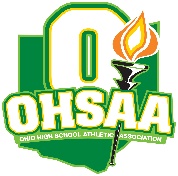 WRESTLING SECTIONAL/DISTRICTTOURNAMENT PASS LISTOnly fourteen (14) wrestlers, Head Coach, Assistant Coach, Student Manager, Scorekeeper, and Six others will be admitted at the pass gate.  In addition, the Superintendent, Principal, and Athletic Director along with a guest will also be admitted at the pass gate.SCHOOL: __________________________________________________Weight ClassWrestler's NameSession 1Session 2Session 2Session 3Session 3Session 3106113120126132138144150157165175190215285PersonnelNameSession 1Session 2Session 2Session 3Session 3Session 3Head CoachAss't. CoachStudent Mgr.ScorekeeperBus DriverGuest 1Guest 2Guest 3Guest 4Guest 5Guest 6AdministratorsAdministratorsSession 1Session 2Session 2Session 3Session 3Session 3Superintendent & GuestSuperintendent & GuestPrincipal & GuestPrincipal & GuestAthletic Director & GuestAthletic Director & Guest